Приложение 13.1Описание  инструмента оценивания «Маршрутный лист» (из сборника «Контрольно-оценочные средства в практике работы начальной школы» (из опыта работы муниципальной опорной площадки МБОУ «Лицей № 22», Иваново, 2015))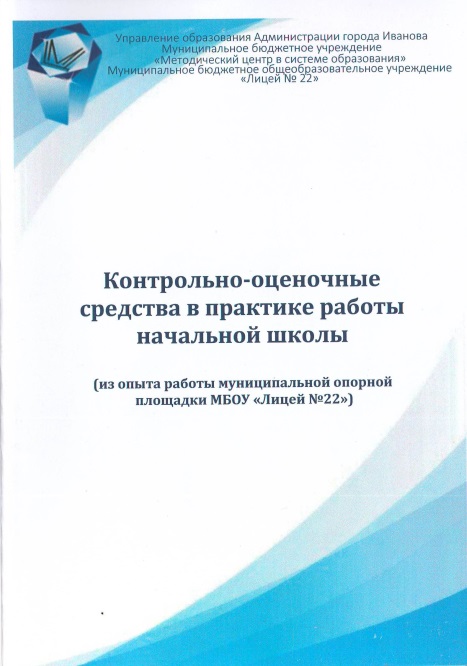 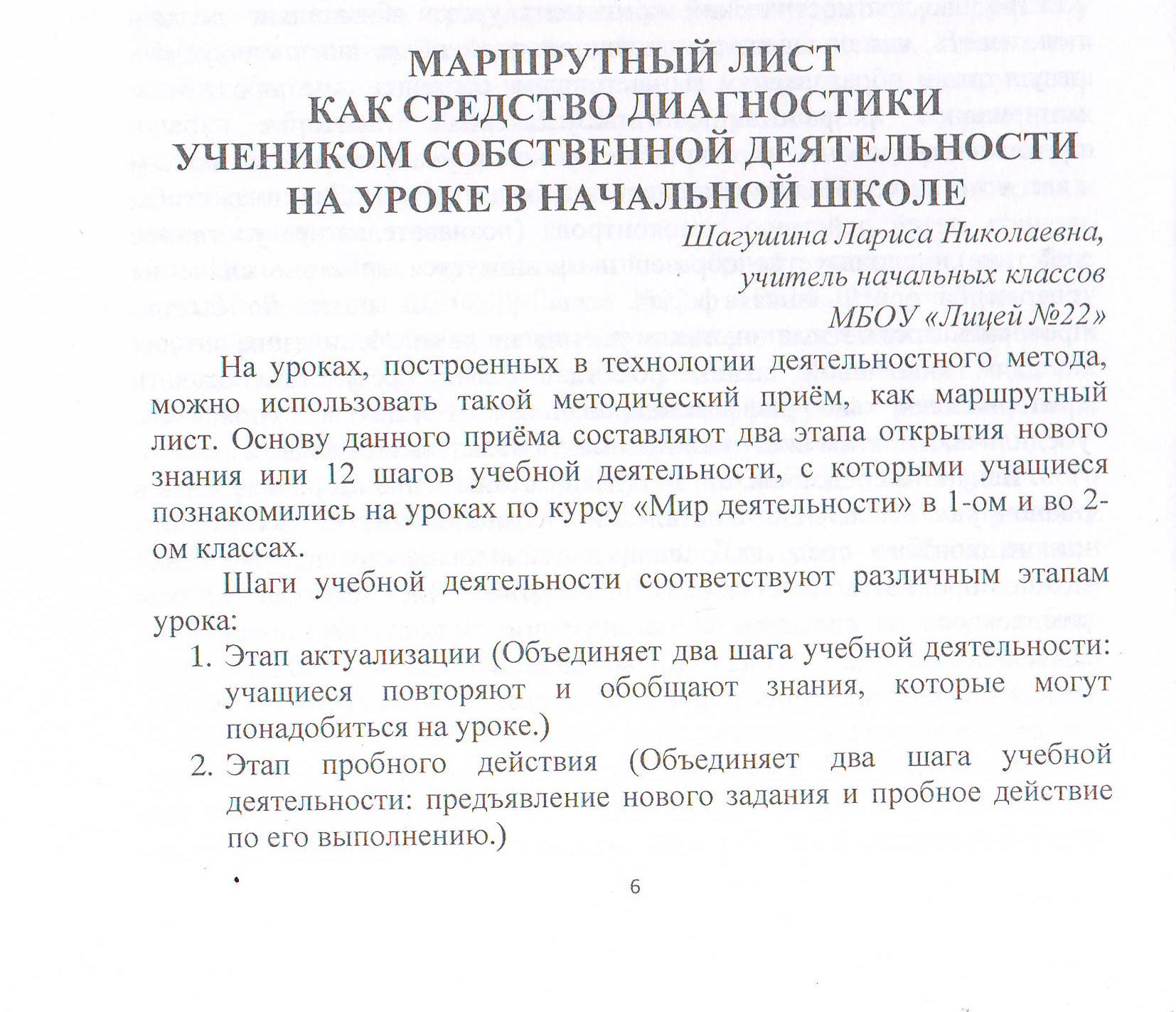 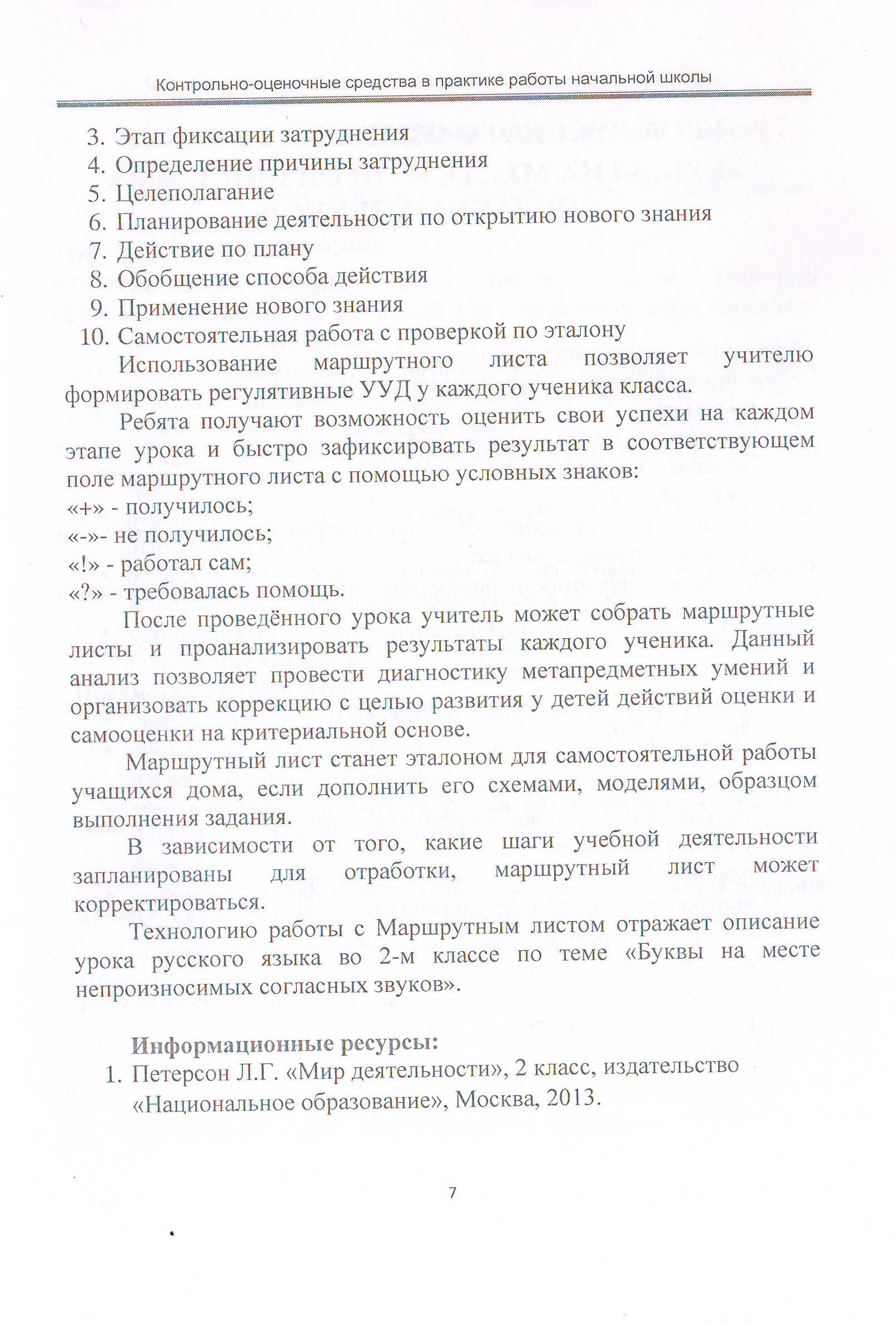 